                                                                                          /Patient’s/Patient Representative’s Signature                     Print Name of signee                                                      Date (If signing for a minor patient, I hereby state that my parental rights have not been revoked by a court of law.) ___Parent   __POA   ___Guardian   __other   This authorization will expire one year from signature date unless otherwise stated: ____________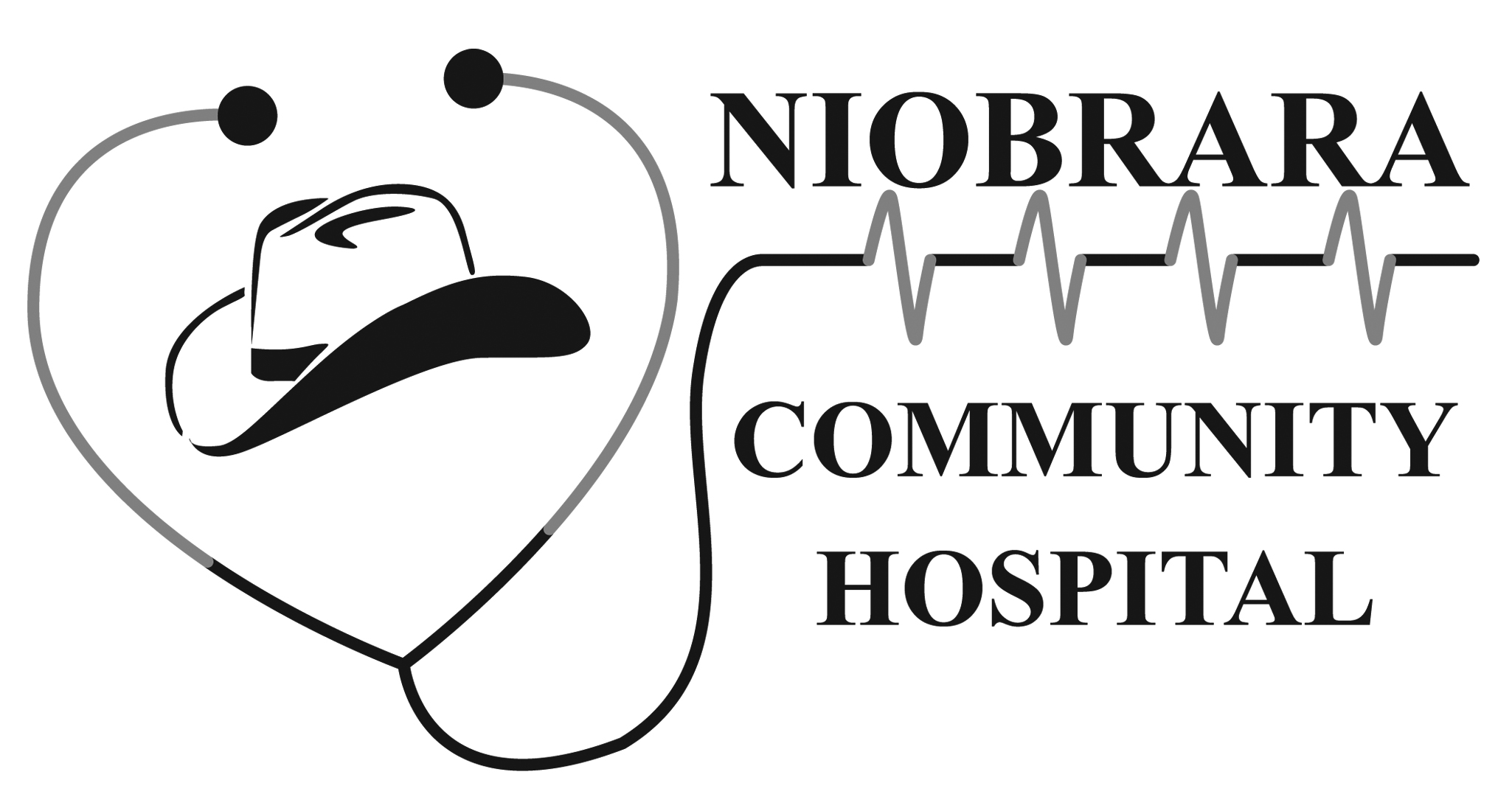 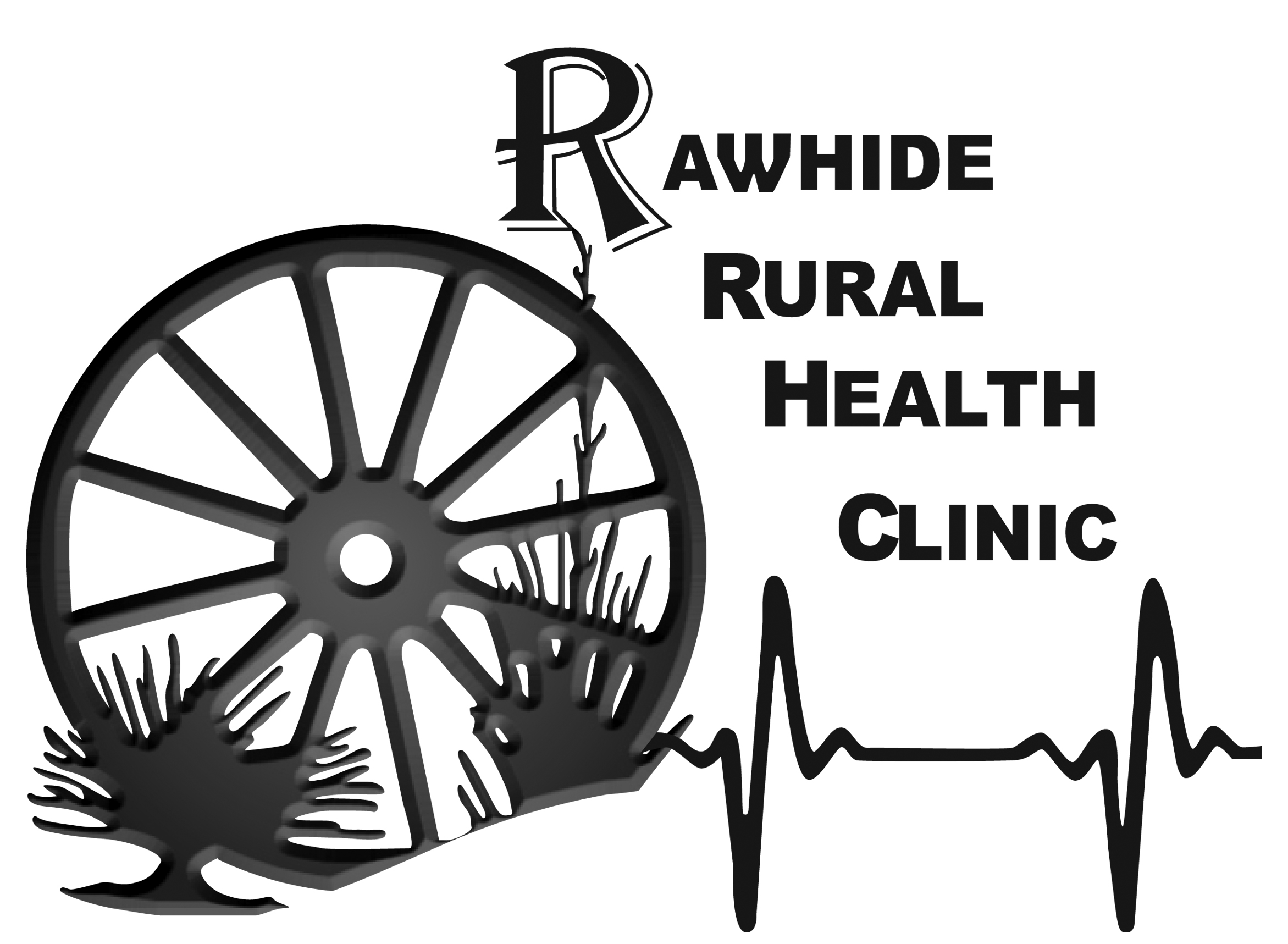 Niobrara Community HospitalRawhide Rural Health ClinicAuthorization to release Health Care Information Niobrara Community HospitalRawhide Rural Health ClinicAuthorization to release Health Care Information Niobrara Community HospitalRawhide Rural Health ClinicAuthorization to release Health Care Information Health Information Management Niobrara Community Hospital/Rawhide Rural Health Clinic 921 S Ballancee Ave Lusk, WY 82225Fax (307) 334-2712. Phone (307) 334-4000 ext. 255Health Information Management Niobrara Community Hospital/Rawhide Rural Health Clinic 921 S Ballancee Ave Lusk, WY 82225Fax (307) 334-2712. Phone (307) 334-4000 ext. 255Health Information Management Niobrara Community Hospital/Rawhide Rural Health Clinic 921 S Ballancee Ave Lusk, WY 82225Fax (307) 334-2712. Phone (307) 334-4000 ext. 255Health Information Management Niobrara Community Hospital/Rawhide Rural Health Clinic 921 S Ballancee Ave Lusk, WY 82225Fax (307) 334-2712. Phone (307) 334-4000 ext. 255Health Information Management Niobrara Community Hospital/Rawhide Rural Health Clinic 921 S Ballancee Ave Lusk, WY 82225Fax (307) 334-2712. Phone (307) 334-4000 ext. 255(1) PatientLegal Name:Legal Name:Legal Name:Preferred/Previous Name(s):Preferred/Previous Name(s):Preferred/Previous Name(s):Preferred/Previous Name(s):(1) PatientBirth Date:Birth Date:Birth Date:Phone Number: Phone Number: Phone Number: Phone Number: (1) PatientAddress:Address:Address:City:                           State:        Zip:	City:                           State:        Zip:	City:                           State:        Zip:	City:                           State:        Zip:	(2) InformationReleasedFROM          Niobrara Community Hospital                                                        Other Facility: ________________________________________________________________          Rawhide Rural Health Clinic                    Address:________________________________________________________________                                                                                   Phone: __________________________________Fax:___________________________          Niobrara Community Hospital                                                        Other Facility: ________________________________________________________________          Rawhide Rural Health Clinic                    Address:________________________________________________________________                                                                                   Phone: __________________________________Fax:___________________________          Niobrara Community Hospital                                                        Other Facility: ________________________________________________________________          Rawhide Rural Health Clinic                    Address:________________________________________________________________                                                                                   Phone: __________________________________Fax:___________________________          Niobrara Community Hospital                                                        Other Facility: ________________________________________________________________          Rawhide Rural Health Clinic                    Address:________________________________________________________________                                                                                   Phone: __________________________________Fax:___________________________          Niobrara Community Hospital                                                        Other Facility: ________________________________________________________________          Rawhide Rural Health Clinic                    Address:________________________________________________________________                                                                                   Phone: __________________________________Fax:___________________________          Niobrara Community Hospital                                                        Other Facility: ________________________________________________________________          Rawhide Rural Health Clinic                    Address:________________________________________________________________                                                                                   Phone: __________________________________Fax:___________________________          Niobrara Community Hospital                                                        Other Facility: ________________________________________________________________          Rawhide Rural Health Clinic                    Address:________________________________________________________________                                                                                   Phone: __________________________________Fax:___________________________(3) Dates of service (required)Dates of Service :  FROM:____________________________________ TO: __________________________________Dates of Service :  FROM:____________________________________ TO: __________________________________Dates of Service :  FROM:____________________________________ TO: __________________________________Dates of Service :  FROM:____________________________________ TO: __________________________________Dates of Service :  FROM:____________________________________ TO: __________________________________Dates of Service :  FROM:____________________________________ TO: __________________________________Dates of Service :  FROM:____________________________________ TO: __________________________________(4)Information disclosed TOIndividual/Facility/Organization OR        SELF: Individual/Facility/Organization OR        SELF: Individual/Facility/Organization OR        SELF: Individual/Facility/Organization OR        SELF: Individual/Facility/Organization OR        SELF: Individual/Facility/Organization OR        SELF: Individual/Facility/Organization OR        SELF: (4)Information disclosed TOAttn/Dept:Attn/Dept:Attn/Dept:Attn/Dept:Phone Number:Phone Number:Fax:(4)Information disclosed TOAddress: Address: Address: Address: City:State:Zip code:(5) Health Information to be Released         Abstract Record (most commonly requestedCheck for specialty items     Radiology images (CD)     Billing Information     Other (specify below):Check if only need individual reportsProvider dictation/notes     MD Notes     ER/Urgent Care Record     History & Physical     Consults      Operative/Procedure reports      Discharge summary    Other (specify below):Check if only need individual reportsProvider dictation/notes     MD Notes     ER/Urgent Care Record     History & Physical     Consults      Operative/Procedure reports      Discharge summary    Other (specify below):Check if only need individual reportsProvider dictation/notes     MD Notes     ER/Urgent Care Record     History & Physical     Consults      Operative/Procedure reports      Discharge summary    Other (specify below):Check only if need individual reportsDiagnostics     EKG/Tracings     LAB(s)/Pathology reports     Radiology reportsMiscellaneous       Immunizations       Medications       Complete recordCheck only if need individual reportsDiagnostics     EKG/Tracings     LAB(s)/Pathology reports     Radiology reportsMiscellaneous       Immunizations       Medications       Complete recordCheck only if need individual reportsDiagnostics     EKG/Tracings     LAB(s)/Pathology reports     Radiology reportsMiscellaneous       Immunizations       Medications       Complete record(6) Sensitive informationBy initialing, I authorize release of the following sensitive information:____Alcohol/drug testing                  ____HIV/AIDS test results or diagnoses                                                                 These items will not be released unless initialed.By initialing, I authorize release of the following sensitive information:____Alcohol/drug testing                  ____HIV/AIDS test results or diagnoses                                                                 These items will not be released unless initialed.By initialing, I authorize release of the following sensitive information:____Alcohol/drug testing                  ____HIV/AIDS test results or diagnoses                                                                 These items will not be released unless initialed.By initialing, I authorize release of the following sensitive information:____Alcohol/drug testing                  ____HIV/AIDS test results or diagnoses                                                                 These items will not be released unless initialed.By initialing, I authorize release of the following sensitive information:____Alcohol/drug testing                  ____HIV/AIDS test results or diagnoses                                                                 These items will not be released unless initialed.By initialing, I authorize release of the following sensitive information:____Alcohol/drug testing                  ____HIV/AIDS test results or diagnoses                                                                 These items will not be released unless initialed.By initialing, I authorize release of the following sensitive information:____Alcohol/drug testing                  ____HIV/AIDS test results or diagnoses                                                                 These items will not be released unless initialed.(7) Purpose of disclosure  ___Personal     ___Continuity of care   ___Worker’s Comp    ___Insurance  __Disability___ Legal    ___Other: ______________________There may be a charge/fee for copies of records.  ___Personal     ___Continuity of care   ___Worker’s Comp    ___Insurance  __Disability___ Legal    ___Other: ______________________There may be a charge/fee for copies of records.  ___Personal     ___Continuity of care   ___Worker’s Comp    ___Insurance  __Disability___ Legal    ___Other: ______________________There may be a charge/fee for copies of records.  ___Personal     ___Continuity of care   ___Worker’s Comp    ___Insurance  __Disability___ Legal    ___Other: ______________________There may be a charge/fee for copies of records.  ___Personal     ___Continuity of care   ___Worker’s Comp    ___Insurance  __Disability___ Legal    ___Other: ______________________There may be a charge/fee for copies of records.  ___Personal     ___Continuity of care   ___Worker’s Comp    ___Insurance  __Disability___ Legal    ___Other: ______________________There may be a charge/fee for copies of records.  ___Personal     ___Continuity of care   ___Worker’s Comp    ___Insurance  __Disability___ Legal    ___Other: ______________________There may be a charge/fee for copies of records. (8) Delivery MethodInformation to be released on : __ MyPortal (NCHD providers only)   ____Paper   Information needed by:___________________Send by:   ___FAX   ___ MAIL ____ PICK UP by patient or Designee__________________________Email: preferred email address_______________________________   _____Encrypted                                            Staff initial________Information to be released on : __ MyPortal (NCHD providers only)   ____Paper   Information needed by:___________________Send by:   ___FAX   ___ MAIL ____ PICK UP by patient or Designee__________________________Email: preferred email address_______________________________   _____Encrypted                                            Staff initial________Information to be released on : __ MyPortal (NCHD providers only)   ____Paper   Information needed by:___________________Send by:   ___FAX   ___ MAIL ____ PICK UP by patient or Designee__________________________Email: preferred email address_______________________________   _____Encrypted                                            Staff initial________Information to be released on : __ MyPortal (NCHD providers only)   ____Paper   Information needed by:___________________Send by:   ___FAX   ___ MAIL ____ PICK UP by patient or Designee__________________________Email: preferred email address_______________________________   _____Encrypted                                            Staff initial________Information to be released on : __ MyPortal (NCHD providers only)   ____Paper   Information needed by:___________________Send by:   ___FAX   ___ MAIL ____ PICK UP by patient or Designee__________________________Email: preferred email address_______________________________   _____Encrypted                                            Staff initial________Information to be released on : __ MyPortal (NCHD providers only)   ____Paper   Information needed by:___________________Send by:   ___FAX   ___ MAIL ____ PICK UP by patient or Designee__________________________Email: preferred email address_______________________________   _____Encrypted                                            Staff initial________Information to be released on : __ MyPortal (NCHD providers only)   ____Paper   Information needed by:___________________Send by:   ___FAX   ___ MAIL ____ PICK UP by patient or Designee__________________________Email: preferred email address_______________________________   _____Encrypted                                            Staff initial________(9) AuthorizationI hereby authorize Niobrara County Hospital district to release the health information indicated above to the recipient named. 1. I may revoke this authorization at any time in writing, but if I do, it will not have any impact on any actions taken prior to receiving the revocation2. I understand fee for copy service may apply3. Your health care (or payment for care) will not be affected by whether or not you sign this authorization. 4. Information disclosed by this authorization may be subject to re-disclosure by the recipient and may no longer be protected by the Health Insurance Portability and Accountability Act Privacy Rule [45 CFR Part 164], and the Privacy Act of 1974 [5 USC 552a].I hereby authorize Niobrara County Hospital district to release the health information indicated above to the recipient named. 1. I may revoke this authorization at any time in writing, but if I do, it will not have any impact on any actions taken prior to receiving the revocation2. I understand fee for copy service may apply3. Your health care (or payment for care) will not be affected by whether or not you sign this authorization. 4. Information disclosed by this authorization may be subject to re-disclosure by the recipient and may no longer be protected by the Health Insurance Portability and Accountability Act Privacy Rule [45 CFR Part 164], and the Privacy Act of 1974 [5 USC 552a].I hereby authorize Niobrara County Hospital district to release the health information indicated above to the recipient named. 1. I may revoke this authorization at any time in writing, but if I do, it will not have any impact on any actions taken prior to receiving the revocation2. I understand fee for copy service may apply3. Your health care (or payment for care) will not be affected by whether or not you sign this authorization. 4. Information disclosed by this authorization may be subject to re-disclosure by the recipient and may no longer be protected by the Health Insurance Portability and Accountability Act Privacy Rule [45 CFR Part 164], and the Privacy Act of 1974 [5 USC 552a].I hereby authorize Niobrara County Hospital district to release the health information indicated above to the recipient named. 1. I may revoke this authorization at any time in writing, but if I do, it will not have any impact on any actions taken prior to receiving the revocation2. I understand fee for copy service may apply3. Your health care (or payment for care) will not be affected by whether or not you sign this authorization. 4. Information disclosed by this authorization may be subject to re-disclosure by the recipient and may no longer be protected by the Health Insurance Portability and Accountability Act Privacy Rule [45 CFR Part 164], and the Privacy Act of 1974 [5 USC 552a].I hereby authorize Niobrara County Hospital district to release the health information indicated above to the recipient named. 1. I may revoke this authorization at any time in writing, but if I do, it will not have any impact on any actions taken prior to receiving the revocation2. I understand fee for copy service may apply3. Your health care (or payment for care) will not be affected by whether or not you sign this authorization. 4. Information disclosed by this authorization may be subject to re-disclosure by the recipient and may no longer be protected by the Health Insurance Portability and Accountability Act Privacy Rule [45 CFR Part 164], and the Privacy Act of 1974 [5 USC 552a].I hereby authorize Niobrara County Hospital district to release the health information indicated above to the recipient named. 1. I may revoke this authorization at any time in writing, but if I do, it will not have any impact on any actions taken prior to receiving the revocation2. I understand fee for copy service may apply3. Your health care (or payment for care) will not be affected by whether or not you sign this authorization. 4. Information disclosed by this authorization may be subject to re-disclosure by the recipient and may no longer be protected by the Health Insurance Portability and Accountability Act Privacy Rule [45 CFR Part 164], and the Privacy Act of 1974 [5 USC 552a].I hereby authorize Niobrara County Hospital district to release the health information indicated above to the recipient named. 1. I may revoke this authorization at any time in writing, but if I do, it will not have any impact on any actions taken prior to receiving the revocation2. I understand fee for copy service may apply3. Your health care (or payment for care) will not be affected by whether or not you sign this authorization. 4. Information disclosed by this authorization may be subject to re-disclosure by the recipient and may no longer be protected by the Health Insurance Portability and Accountability Act Privacy Rule [45 CFR Part 164], and the Privacy Act of 1974 [5 USC 552a].